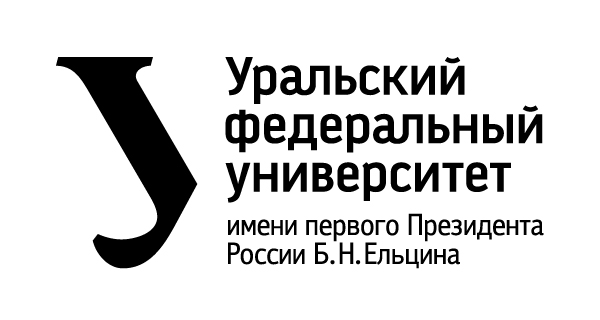 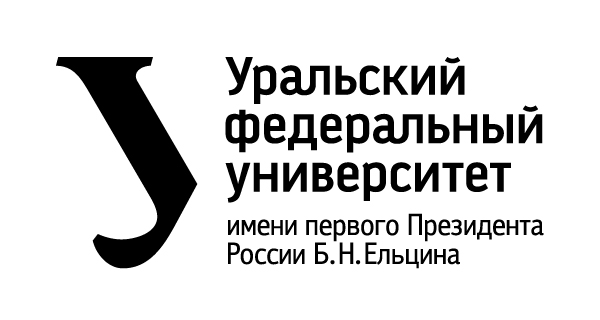 ЗАЯВКА на привлечение иностранного специалиста (далее-ИС)APPLICATIONFor Hiring a Foreign Employee (hereinafter referred to as FE)№________________*- данный список не является окончательным, возможен запрос дополнительных документов*- this list is not final, additional documents may be requestedФИО работника, курирующего ИСFull name of the employee supervising the FEСтруктурное подразделение работника, курирующего ИС Structural department of the employee supervising the FEДолжность работника, курирующего ИСPosition of employee supervising the FEКонтактный телефон, e-mail работника, курирующего ИСContact phone number, e-mail of the employee supervising the FEИнформация об иностранном специалистеInformation about the foreign employeeИнформация об иностранном специалистеInformation about the foreign employeeФИОFull name Гражданство ИСCitizenship Образование: Education:уровень образования и направление подготовки education level and field of studyнаименование образовательного учреждения, страны, выдавшей документname of the educational institution, country issuing the documentНаличие ученой степениAcademic degreeУченая степень наименование образовательного учреждения, страны, выдавшей документname of the educational institution, country issuing the documentПодразделение УрФУ, куда планируется прием ИС на работуDepartment of Ural Federal University, where the FE is planned to be hiredПредполагаемая должность и размер ставкиAssumed position and rateЗапрашиваемая виза (ВКС, рабочая виза) Requested type of visa (HQS, work visa)Требуется признаниеRecognition requiredТребуется признаниеRecognition requiredИностранного образования и (или) квалификацииForeign education and (or) qualificationsУченой степениAcademic degreeВизы согласованияApproval VisasВизы согласованияApproval VisasРуководитель принимающего КЦП (иного структурного подразделения)Head of the host Key Center of Excellence (other structural department)(ФИО, подпись)(Full name, signature)Директор институтаHead of the host Institute(ФИО, подпись)(Full name, signature)Курирующий проректор Supervising Vice-RectorТОЛЬКО для привлечения ИС со статусом ВКС ONLY for hiring FE with HQS status(ФИО, подпись) (Full name, signature)Прилагаемые к заявке документы *Documents attached to the application * Прилагаемые к заявке документы *Documents attached to the application * Копия паспорта ИСFE’s passport copyПеревод паспорта ИС, заверенный нотариальноNotarized translation of the passport of the FEКопия документа об образованииCopy of education certificateПеревод документа об образовании, заверенный нотариальноNotarized translation of education certificateКопия документа об ученой степениA copy of the document certified the academic degree Перевод документа об ученой степени, заверенный нотариальноNotarized translation of the document certified the academic degreeСV (резюме)CV (resume) Подпись работника, ответственного за привлечение ИСSignature of the employee responsible for the recruitment of the FEДата заполнения заявкиDate of completion of application